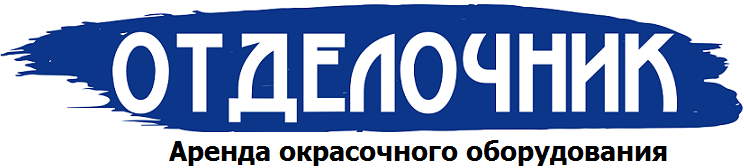 ДОГОВОР АРЕНДЫ (ПРОКАТА) ИНСТРУМЕНТА И/ИЛИ ОБОРУДОВАНИЯг. Санкт-Петербург                                                                                                                             «___» ______________2019 г.ИП Потапов Сергей Васильевич, именуемый в дальнейшем «Арендодатель», предоставит во временное владение и пользование инструмент и оборудование любому физическому лицу, индивидуальному предпринимателю или юридическому лицу, именуемому в дальнейшем «Арендатор», а вместе именуемые «Стороны». Настоящее предложение является публичной офертой (далее – Договор) и содержит все существенные условия договора аренды инструмента и оборудования. Совершение физическим лицом, индивидуальным предпринимателем или юридическим лицом действий по выполнению указанных в Договоре условий считается акцептом и означает, что данное лицо ознакомилось и полностью и безоговорочно приняло условия Договора.1.   Предмет Договора1.1. Арендодатель обязуется предоставить Арендатору во временное владение и пользование (далее – «аренду») в исправном состоянии инструмент и/или оборудование с приложением всех необходимых комплектующих и инструкции к ним (при наличия) (далее – технические средства/имущество), имеющиеся у Арендодателя на момент обращения, а Арендатор обязуется принять передаваемые в аренду инструмент и/или оборудование и оплатить аренду переданного имущества в соответствии с условиями настоящего Договора.  1.2. Перечень имущества  и инструкции к нему (при наличии) передается Арендодателем в аренду Арендатору и возвращается последним по окончании аренды, что отражается в Акте приема-передачи, являющимся неотъемлемой частью настоящего договора. 2.   Порядок начисления арендной платы2.1. Порядок начисления арендной платы производится кратно дням, сутки заканчиваются в 19 ч. 00 мин. следующего дня после передачи технических средств. Пример: 1. Выдача технических средств произошла 1-го числа в 12 ч. 00 мин., возврат произошел следующим днем - 2-го числа до19 ч 00 мин. В таком случае аренда полежит оплате как за одни сутки.  Пример: 2. Выдача технических средств произошла 1-го числа в 16 ч. 00 мин., возврат имущества произошел 3-го числа после 19 ч 00 мин. В таком случае аренда полежит оплате как за трое суток. 2.2. Вне зависимости от интенсивности использования инструмента и/или оборудования или его простоев, арендная плата начисляется в том числе в выходные и праздничные дни.2.3. Арендатор обязуется возвратить переданные ему в аренду Арендодателем инструмент и/или оборудование в чистом виде, в исправном состоянии с учетом нормального износа в соответствии с технической документацией с приложением всех ранее переданных комплектующих и технической документации.
3.   Порядок передачи и возврата оборудования3.1. Технические средства предоставляются в аренду Арендатору после получения Арендодателем залога в кассу. Размер залога устанавливается в Договоре-квитанции, являющимся неотъемлемой частью настоящего договора. При получении залога, Арендодатель обязан выдать Арендатору квитанцию к приходно-кассовому ордеру. Возврат залога за технические средства возможен только при наличии у Арендатора данной квитанции и документа удостоверяющего личность, а именно: паспорт гражданина РФ. В случае, если Арендатором является юридическое лицо, то возврат залога представителю Арендатора возможен только при наличии квитанции к приходно-кассовому ордеру, документа удостоверяющего личность и действующей доверенности, выданной от юридического лица с правом на получение денежных средств от Арендодателя на момент ее предъявления. 3.2. Арендодатель гарантирует, что на момент передачи технических средств Арендатору, передаваемые инструмент и/или оборудование являются собственностью Арендодателя, не обременены обязательствами, а именно: не заложены, не сданы в аренду, не находятся под арестом и не обременены правами третьих лиц. В течение всего срока аренды инструмент и/или оборудование остаются собственностью Арендодателя. 3.3. Арендатор обязуется самостоятельно и за свой счёт принять и вывезти переданные ему Арендодателем в аренду инструмент и/или оборудование. По окончании аренды или при прекращении действия Договора Арендатор обязуется самостоятельно и за свой счет возвратить Арендодателю ранее переданное им имущество. 3.4. В случае если инструмент и/или оборудование доставляется Арендатору автотранспортом, Арендатор обязан оплатить услуги по доставке согласно действующим тарифам Арендодателя. Тарифы на доставку инструмента и/или оборудования отражены в прайсе на доставку, стоимость которой будет отражена в товарном чеке. 3.5. Арендодатель обязуется при передаче инструмента и/или оборудования в аренду Арендатору продемонстрировать их работоспособность, исправность и комплектность, а Арендатор, соответственно, обязан, самостоятельно проверить работоспособность, исправность и комплектность инструмента и оборудования, после чего Стороны обязаны подписать Акт приема-передачи, который будет являться подтверждением передачи исправных технических средств Арендатору, в полной комплектности. 3.6. В случае если технические средства не работают с момента подписания договора-квитанции на прокат и их передачи Арендатору в пользования, то Арендатор обязан незамедлительно сообщить об этом Арендодателю по телефону или лично и, за свой счет и своими силами, доставить инструменты и/или оборудование обратно Арендодателю для выявления причины поломки. В случае поломки инструмента и/или оборудования, Арендатор может обменять неисправные технические средства на складе Арендодателя. Арендатору предоставляется схожий по характеристикам подменные технические средства, при этом плата за сутки, в пределах которых случилась поломка не снижается. Если на технические средства Арендодателя была согласована и оформлена в установленном порядке доставка Арендатору, то это считается отдельно оказанной услугой, которую Арендатор обязан оплатить независимо от обстоятельств, связанных с поломкой, в срок не позднее 3-х рабочих дней.3.7. При возврате инструмента и/или оборудования Арендатором, Арендодатель производит проверку их работоспособности, комплектности, технических характеристик. В случае возврата инструмента и/или оборудования через услугу доставки, водитель осуществляет транспортировку технических средств, приемка осуществляется на складе получения Арендодателя. 3.8. В случае установления факта явной неисправности, некомплектности или наличия явных нарушений иных технических характеристик, выявленные факты отражаются в Акте приема-передачи.  3.9. Дата и время возврата имущества отражается в Акте приема-передачи.  3.10. Технические средства считаются возвращенными Арендодателю только в том случае, если Арендатор подписывает Акт приема – передачи технических средств. Арендные платежи продолжают начисляться до момента подписания вышеуказанного акта.  3.11. В день внесения окончательной оплаты, Арендодатель формирует Акт оказанных услуг, на основании которого Арендатор обязан произвести расчет. В случае отказа Арендатора от подписания Акта оказанных услуг, Арендатор обязан мотивировать свои претензии в письменной форме в течение 3 (трех) рабочих дней  со дня изготовления Акта. В случае не предъявления или несвоевременного предъявления претензии со стороны Арендатора, Акт считается принятым и перерасчету не подлежит. Акт оказанных услуг является подтверждением о предоставлении аренды надлежащего качества и в полном объеме.3.12. При обнаружении повреждения технических средств, либо возникновении подозрения на него, после возврата инструмента и/или оборудования Арендодатель вправе удерживать залог до момента:  -   окончания диагностики и выявления факта невиновности Арендатора в повреждении возвращенных им Арендодателю технических средств;-   окончания диагностики, выявления факта вины Арендатора и полной оплаты стоимости услуг по ремонту технических средств (в т.ч. запчастей) или покупки нового инструмента и/или оборудования и их передачи Арендодателю. При приемки технических средств, в случае необходимости, в Акте приема-передачи фиксируется состояние сдаваемых Арендатором инструмента и/или оборудования. 3.13. В случае повреждения и/или неисправности возвращенных технических средств, Арендатор отвечает в т.ч. за нарушения правил эксплуатации, правил перевозки, погрузки и/или разгрузки, а также правил хранения ранее переданного ему инструмента и/или оборудования. Арендатор не несет ответственности за повреждения, связанные с естественным износом деталей и механизмов, а также официально и документально подтвержденными форс-мажорными обстоятельствами.  3.14. Если технические средства не подлежат восстановлению, а также в случае их утери (в т. ч. вследствие его хищения), Арендатор обязан возместить Арендодателю все затраты, связанные с приобретением таких же новых, либо аналогичных технических средств по ценам, действующим на момент установления факта утери (в т.ч. хищения). Если Арендатором был внесен залог, в таком случае он может быть возвращен лишь после полной оплаты выставленного Арендодателем счета. 3.15. При отказе Арендатора возместить стоимость утраченных технических средств по выставленному Арендодателем счету, Арендатор обязан в течение 3-х (трех) рабочих дней с момента выставления счета предоставить письменные мотивированные возражения касательно выставленного(-ых) счета (-ов). В случае отсутствия мотивированного письменного возражения со стороны Арендатора,  вина Арендатора считается установленной и доказанной в одностороннем порядке. 3.16. В случае превышения суммы оплаты за услугу над оставленным залогом за инструмент и/или оборудование, Арендатор в течение 3-х календарных дней обязан оплатить оказываемую услугу. 3.17. Арендатор обязан оплатить арендную плату за аренду утерянных (в т.ч. похищенных) технических средств до даты подписания сторонами акта о возмещении ущерба не позднее сроков внесения арендной оплаты, установленных настоящим договором.4.   Права и обязанности Сторон4.1   Права и обязанности Арендодателя:4.1.1.Арендодатель обязан передать имущество Арендатору во временное владение и пользование. 4.1.2. Арендодатель имеет право получать от Арендатора плату за пользование арендованным имуществом.4.1.3. Предоставлять при передаче в аренду инструмента и/или оборудования представителю Арендатора – квитанцию к приходно-кассовому ордеру на получение от Арендатора залога в наличной форме (если для получения инструмента и/или оборудования Арендатором по требованию Арендодателя требуется залог). 4.1.4. Предоставлять Арендатору по окончании оказания услуги в виде аренды, следующие документы: - Акт оказания услуг, оформленный в соответствии с требованиями, установленными законодательством Российской Федерации; - Кассовый чек; - Договор-квитанцию. 4.1.5. Если во время срока аренды, инструмент и/или оборудование вышли из строя, стали неисправными по причинам, не зависящим от Арендодателя, в том числе вследствие неправильной эксплуатации, хранения, случайного или умышленного повреждения имущества Арендатором, последний незамедлительно производит восстановление работоспособности, устранение неисправности инструмента и/или оборудования или их замену за свой счет и уплачивает арендную плату по Договору в полном объеме. 4.1.6. Арендодатель оставляет за собой право, использовать залог, внесенный за инструмент и/или оборудование в счет оплаты аренды, если в течение двух недель Арендатор не оплачивает услугу аренды.4.1.7. Консультировать Арендатора по вопросам эксплуатации переданного в аренду инструмента и/или оборудования в рабочие часы, согласно утвержденного графика работы Арендодателя, с которым Арендатор может ознакомиться на сайте Арендодателя в любое время.  4.1.8. Арендодатель имеет право требовать от Арендатора получения своего имущества обратно после окончания срока пользования.4.2   Права и обязанности Арендатора: 4.2.1. Арендатор имеет право требовать от Арендодателя предоставления имущества во временное владение и пользование. 4.2.2. Арендатор обязан принимать на себя все расходы по любому перемещению инструмента и/или оборудования, переданного Арендодателем, в течение срока аренды. 4.2.3. Пользоваться инструментом и/или оборудованием в соответствии с требованиями Договора, правилами и условиями эксплуатации, изложенными в технической документации инструкции, нести ответственность за соблюдение правил устройства и безопасной эксплуатации строительного оборудования и охраны труда на объекте, за свой персонал, за проведение инструктажа и иное обучение своих работников, за соблюдение правил техники безопасности. 4.2.4. Не передавать взятые в аренду инструмент и/или оборудование в субаренду, в безвозмездное пользование или на иных основаниях третьим лицам, не рекламировать инструмент или оборудование для продажи или другой передачи без согласования с Арендодателем. 4.2.5. Не передавать свои права и обязанности по Договору третьим лицам, не отдавать в залог арендные права. 4.2.6. Своевременно, надлежащим образом и в полном объеме производить перечисление арендной платы. Обязанность по перечислению арендной платы считается исполненной с даты поступления денежных средств на расчетный счет или в кассу Арендодателя. 4.2.7. Не вскрывать, не модифицировать инструмент и/или оборудование никаким образом, не производить какое-либо техническое обслуживание и ремонт инструмента и/или оборудования, за исключением случаев, предусмотренных Договором. 4.2.8.В случае повреждения или утраты инструмента и/или оборудования Арендатор обязан незамедлительно уведомить Арендодателя о случившемся по телефону и в письменной форме одновременно. Причины и размер ущерба устанавливаются Арендодателем после проведенной диагностики. 4.2.9. Арендатор обязуется вернуть инструмент и/или оборудование в течение трех календарных дней после окончания периода аренды или в случае досрочного требования Арендодателем по основаниям, предусмотренным настоящим договором, в противном случае залог может быть удержан в счет несвоевременно возвращенного инструмента и/или оборудования.  4.2.10. Если технические средства не возвращены и стоимость услуги превышает оставленный залог, Арендатор обязуется немедленно полностью оплатить услугу. 4.2.11. Арендатор обязан возвратить имущество Арендодателю после окончания срока аренды. 5.   Цены и порядок расчетов5.1. Размер арендной платы за технические средства устанавливается за сутки в соответствии с  договором-квитанцией. Арендная плата начисляется за каждые сутки, с момента оформления документа, подтверждающего передачу инструмента и/или оборудования Арендодателем, независимо от интенсивности эксплуатации, погодных и прочих условий, которые с точки зрения Арендатора препятствуют нормальной эксплуатации технических средств.  5.2. Арендатор обязан вносить арендную плату за переданное ему имущество еженедельно в течение всего периода пользования арендованным имуществом, но не позднее каждого 7 (седьмого) дня недели, с даты подписания Акта приема-передачи.5.3. В случае нарушения сроков внесения арендной платы Арендатором, Арендодатель вправе удерживать залог до полного расчета Арендатором по выставленному Арендодателем Акту. 5.4. Все цены на аренду инструменты и/или оборудования, а также на расходные материалы, указаны в прайсе Арендодателя, с которым можно ознакомиться в любое время на официальном сайте Арендодателя указанном в реквизитах договора.5.5. В стоимость аренды инструмента и/или оборудования не входит стоимость топлива (бензин, дизельное топливо), Арендатор самостоятельно производит заправку и оплату топлива на заправочных станциях.
                                                                               6.   Ответственность Сторон
6.1. В случае нарушения сроков внесения оплаты Арендатором на протяжении двух недель подряд или двух недель в общей сумме во время действия настоящего договора, начисляется штраф в однократном размере приравненный сумме арендной платы за недельный период.6.2. При нарушении сроков внесения оплаты Арендатором, начисляется пеня в размере 0,5% от суммы арендной платы. Начисление пени происходит с момента возникновения задолженности по договору аренды и до момента полного погашения арендной платы. При этом Арендодатель вправе отказаться от исполнения договора в одностороннем порядке, предварительно уведомив Арендатора об отказе от исполнения договора в виду нарушения сроков внесения оплат Арендатором по договору с требованием о возмещении арендной платы за весь период нахождения технических средств у Арендатора. Арендодатель вправе потребовать незамедлительного возврата инструмента и/или оборудования без возмещения каких-либо возникших у Арендатора убытков в результате досрочного возврата технических средств Арендодателю.6.3. В случае невыполнения пункта 5.2. настоящего договора, Арендодатель изымает залоговые средства без уведомления Арендатора. При этом Арендодатель вправе отказаться от исполнения договора в одностороннем порядке, предварительно уведомив Арендатора об отказе от исполнения договора в виду нарушения сроков внесения оплаты Арендатором по договору с требованием о возмещении арендной платы за весь период нахождения технических средств у Арендатора .Арендодатель вправе потребовать незамедлительного возврата инструмента и/или оборудования без возмещения каких-либо возникших у Арендатора убытков в результате досрочного возврата технических средств Арендодателю.6.4. В случае возникновения просрочки по внесению арендной платы более чем на 21 (двадцать один) календарный день, Арендодатель вправе обратиться за возмещением денежных средств в суд по подведомственности, территориальной подсудности по месту нахождения Истца.6.5. При возврате Арендатором неисправного инструмента и/или оборудования или находящегося в ненадлежащем техническом состоянии, Арендодатель вправе потребовать от Арендатора оплаты расходов по ремонту такого инструмента и/или оборудования. Если при возврате инструмента и/или оборудования установлена утрата или его некомплектность, Арендодатель вправе потребовать от Арендатора оплаты фактических затрат на покупку аналогичного инструмента и/или оборудования или их недостающих частей исходя из рыночной стоимости закупки нового инструмента и/или оборудования на день возмещения. При этом арендная плата за ранее переданное в аренду имущество начисляется до момента полного возмещения стоимости невозвращенного (утраченного) имущества или его деталей.6.5. За передачу инструмента и/или оборудования в пользование третьим лицам без письменного согласия Арендодателя, Арендодатель вправе потребовать от Арендатора уплаты штрафа в размере до 20% от общей стоимости аренды (исходя из периода нахождения арендованного имущества у Арендатора), расторгнуть настоящий Договор в одностороннем порядке и потребовать досрочного возврата ранее переданного инструмента и/или оборудования с учетом внесения арендной платы за весь период нахождения технических средств у Арендатора.  6.6. Арендодатель не несет ответственности за вред, который может быть причинен жизни, здоровью и/или имуществу Арендатора, непосредственному пользователю  инструментами и/или оборудованием, а также иным лицам,  т.ч. вред, причиненный окружающей среде по причине нарушения Арендатором правил эксплуатации и безопасного использования инструмента и/или оборудования.  6.7. Арендодатель не несет ответственности за упущенную выгоду Арендатора или третьих лиц, возникшую в результате поломки или плохой работы инструмента и/или оборудования.6.8. Уплата неустоек и штрафов не освобождает Арендатора от исполнения обязательств договора в натуре.
7.   Прочие условия7.1. Договор заключен сроком на 06 (шесть) месяцев, вступает в силу с момента принятия его условий Арендатором (акцепта оферты) в установленном Договором порядке и действует до полного исполнения Сторонами своих обязательств по нему. Если по истечении срока Договора ни одна из Сторон не заявляет о его прекращении, Договор считается возобновленным на тех же условиях и на тот же срок, по истечении которого применяется тот же порядок прекращения Договора. 7.2. Обязательства сторон по договору прекращаются после их исполнения Сторонами в полном объеме, независимо от срока действия договора.7.3. За неисполнение или ненадлежащее исполнение обязательств по Договору стороны несут ответственность в соответствии с Договором, а также действующим законодательством РФ. 7.4. Все отношения Сторон, проистекающие из Договора или связанные с ним, в том числе отношения, связанные с исполнением или расторжением Договора, последствиями его расторжения или ответственностью, связанной с расторжением Договора, регулируются законодательством и правом Российской Федерации. 7.5. Все возникающие разногласия по Договору Стороны обязуются разрешать путем переговоров. При не урегулировании Сторонами возникших разногласий в процессе переговоров, споры по настоящему договору рассматриваются судом по подведомственности, территориальная подсудность по месту нахождения Истца.7.6.Направление юридически значимых сообщений (уведомления, заявления, требования, претензии и иные юридически значимые сообщения, с которыми закон или договор связывают наступление гражданско-правовых последствий для другой стороны, должны направляться по электронной почте или ценным письмом с описью вложения с уведомлением о вручении.7.7. Если иное не предусмотрено законом, все юридически значимые сообщения по договору влекут для получающей их стороны наступление гражданско–правовых последствий с момента получения соответствующего сообщения. Сообщение считается полученным и в тех случаях, если оно поступило адресату, которому оно было направлено, но по обстоятельствам, зависящим от него, не было им своевременно получено и адресат не ознакомился с ним.7.8. Все юридически значимые сообщения должны направляться исключительно по реквизитам, указанным в разделе договора «Реквизиты и подписи сторон». Направление сообщения по другим адресам не может считаться надлежащим. Переписка сторонами по электронной почте по адресу, указанному в реквизитах – считается официальной и имеет юридическую силу.7.9. Юридически значимые сообщения направляются исключительно предусмотренными договором способами. Направление сообщения иным способом не может считаться надлежащим.7.10. Все изменения и дополнения к Договору действительны, если совершены в письменной форме и подписаны надлежаще уполномоченными представителями Сторон. Соответствующие дополнительные соглашения Сторон являются неотъемлемой частью Договора.7.11. Неотъемлемыми частями настоящего Договора являются:7.11.1 Договор-квитанция;7.11.2 Акт приема-передачи инструмента и/или оборудования;7.11.3 Инструкция к передаваемому инструменту и/или оборудованию (при ее наличии).7.12. Предоставляя свои персональные данные с целью заключения настоящего договора, Арендатор дает свое согласие на обработку и автоматизированную обработку предоставленных персональные данных в соответствии с Федеральным законом от 27.07.2006 №152-ФЗ «О персональных данных» на неопределенный срок. Арендатор вправе отозвать свое согласие, направив Арендодателю письменное обращение в адрес, указанный в реквизитах договора для направления корреспонденции.8. Форс-мажор8.1.Стороны освобождаются от ответственности за частичное или полное неисполнение обязательств по настоящему договору в период его действия, если это вызвано обстоятельствами непреодолимой силы, а именно: наводнения, землетрясения, гражданских волнений, войны, запретительных актов или иных действий органов государственной власти и управления. При этом исполнение обязательств по настоящему договору отодвигается соразмерно времени, в течение которого действовали такие обстоятельства.8.2. При наступлении обстоятельств, указанных в п. 8.1 настоящего Договора, каждая Сторона должна без промедления известить о них в письменном виде другую Сторону. Извещение должно содержать данные о характере обстоятельств, а также официальные документы, удостоверяющие наличие этих обстоятельств и, по возможности, дающие оценку их влияния на исполнение Стороной своих обязательств по настоящему Договору.8.3. В случаях наступления обстоятельств, предусмотренных в п. 8.1 настоящего Договора, срок выполнения Стороной обязательств по настоящему Договору отодвигается соразмерно времени, в течение которого действуют эти обстоятельства и их последствия.8.4. Если наступившие обстоятельства, перечисленные в п. 8.1 настоящего Договора, и их последствия продолжают действовать более 6 (шести) месяцев, Стороны проводят дополнительные переговоры для выявления приемлемых альтернативных способов исполнения настоящего Договора.Реквизиты: ИП Потапов Сергей ВасильевичИНН: 780525346697, ОГРНИП: 319784700103008Юр. адрес: 198207, Санкт-Петербург, Ленинский пр., 117-1-864Фактический адрес: 198205, Санкт-Петербург, Таллинское ш., д. 153, корп. 1, оф. 5тел. (812) 424-16-24, (812) 424-17-24сайт: otdelochnik.su
email: info@otdelochnik.suНаименование банка: ПАО СбербанкБИК: 044030653, Кор/счет: 30101810500000000653Расчетный счет: 40802810755000036739